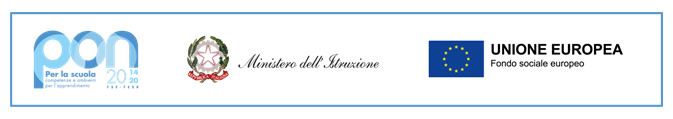 ALLEGATO BSCHEDA DI AUTOVALUTAZIONE (Tutor) Il/la sottoscritto/a ______________________________________, considerati i criteri di selezione indicati nell’avviso relativo al progetto PON - Fondi Strutturali Europei – Programma Operativo Nazionale “Per la scuola, competenze e ambienti per l’apprendimento” 2014-2020. Avviso prot. n. AOODGEFID/9707 del 27.04.2021. Asse I – Istruzione – FSE “Apprendimento e socialità” – Azione 10.2 “Azioni di integrazione e potenziamento delle aree disciplinari di base” – Sottoazione 10.2.2A “Competenze di base”.  TITOLO PROGETTO: “Competenze e successo formativo”Cod. Identificativo Progetto: 10.2.2A-FSEPON-SI-2021-94CUP J59J21003800006Titolo modulo: Il mondo del cinemaDICHIARA Data___________________     Firma_____________________________________________GRIGLIA DI VALUTAZIONE  TUTOR GRIGLIA DI VALUTAZIONE  TUTOR GRIGLIA DI VALUTAZIONE  TUTOR GRIGLIA DI VALUTAZIONE  TUTOR GRIGLIA DI VALUTAZIONE  TUTOR da compilare a cura del candidatoda compilare a cura della commissioneL'ISTRUZIONE, LA FORMAZIONE NELLO SPECIFICO SETTORE IN CUI SI CONCORREL'ISTRUZIONE, LA FORMAZIONE NELLO SPECIFICO SETTORE IN CUI SI CONCORREL'ISTRUZIONE, LA FORMAZIONE NELLO SPECIFICO SETTORE IN CUI SI CONCORREA1. LAUREA ATTINENTE ALLA SELEZIONE (vecchio ordinamento o magistrale)PUNTIA1. LAUREA ATTINENTE ALLA SELEZIONE (vecchio ordinamento o magistrale)110 e lode25A1. LAUREA ATTINENTE ALLA SELEZIONE (vecchio ordinamento o magistrale)100 - 11020A1. LAUREA ATTINENTE ALLA SELEZIONE (vecchio ordinamento o magistrale)< 10015A2. LAUREA ATTINENTE ALLA SELEZIONE (triennale, in alternativa al punto 1)110 e lode14A2. LAUREA ATTINENTE ALLA SELEZIONE (triennale, in alternativa al punto 1)100-11010A2. LAUREA ATTINENTE ALLA SELEZIONE (triennale, in alternativa al punto 1)< 1007A3. DIPLOMA ATTINENTE ALLA SELEZIONE (in alternativa ai punti A1 e A2)5A4. DOTTORATO DI RICERCA ATTINENTE ALLA SELEZIONE5A5. MASTER UNIVERSITARIO DI II LIVELLO ATTINENTE ALLA SELEZIONE5A6. MASTER UNIVERSITARIO DI I LIVELLO ATTINENTE ALLA SELEZIONE (in alternativa al punto A5)3A7. Altra laurea  o laurea/titolo di studio non specifico né inerente alla qualifica richiesta – Dottorato di ricerca5LE CERTIFICAZIONI OTTENUTE NELLO SPECIFICO SETTORE IN CUI SI CONCORRELE CERTIFICAZIONI OTTENUTE NELLO SPECIFICO SETTORE IN CUI SI CONCORRELE CERTIFICAZIONI OTTENUTE NELLO SPECIFICO SETTORE IN CUI SI CONCORREB1. COMPETENZE I.C.T. CERTIFICATE riconosciute dal MIURMax 2 cert.5 punti cad.LE ESPERIENZE NELLO SPECIFICO SETTORE IN CUI SI CONCORRELE ESPERIENZE NELLO SPECIFICO SETTORE IN CUI SI CONCORRELE ESPERIENZE NELLO SPECIFICO SETTORE IN CUI SI CONCORREC3. ESPERIENZE DI DOCENZA (min. 20 ore) NEI PROGETTI FINANZIATI DAL FONDO SOCIALE EUROPEO (PON – POR) SE ATTINENTI ALLA SELEZIONEMax 5max 1 per anno1 punto cad.C4. ESPERIENZE DI TUTOR D’AULA/DIDATTICO (min. 20 ore) NEI PROGETTI FINANZIATI DAL FONDOSOCIALE EUROPEO (PON – POR)Max 5max 1 per anno5 punti cad.C5. ESPERIENZE DI FACILITATORE/VALUTATORE (min. 20 ore) NEI PROGETTI  FINANZIATI  DAL FONDO SOCIALE EUROPEO (PON – POR)Max 5max 1 per anno3 punti cad.C6. ESPERIENZE DI TUTOR COORDINATORE (min. 20 ore) NEI PROGETTI FINANZIATI DAL FONDO SOCIALE EUROPEO (PON – POR)Max 5max 1 per anno3 punti cad.C7. ESPERIENZE DI TUTOR NEI PROGETTI DI ASL (Solo per i percorsi di ASL)Max 55 punti cad.TOTALETOTALETOTALE